WCP-1 UNITED REPUBLIC OF TANZANIA WORKERS COMPENSATION FUND (WCF)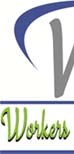 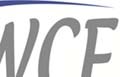 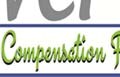 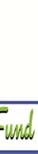 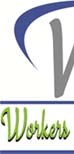 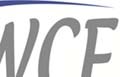 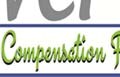 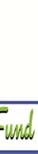 EMPLOYER’S CONTRIBUTION FORM Employer’s particulars  Name: 	 Remittance Summary Amount (USD/TZS): 	 Employer’s Authorising Officer I hereby certify that to the best of my knowledge all particulars in this return are complete, true and correct. 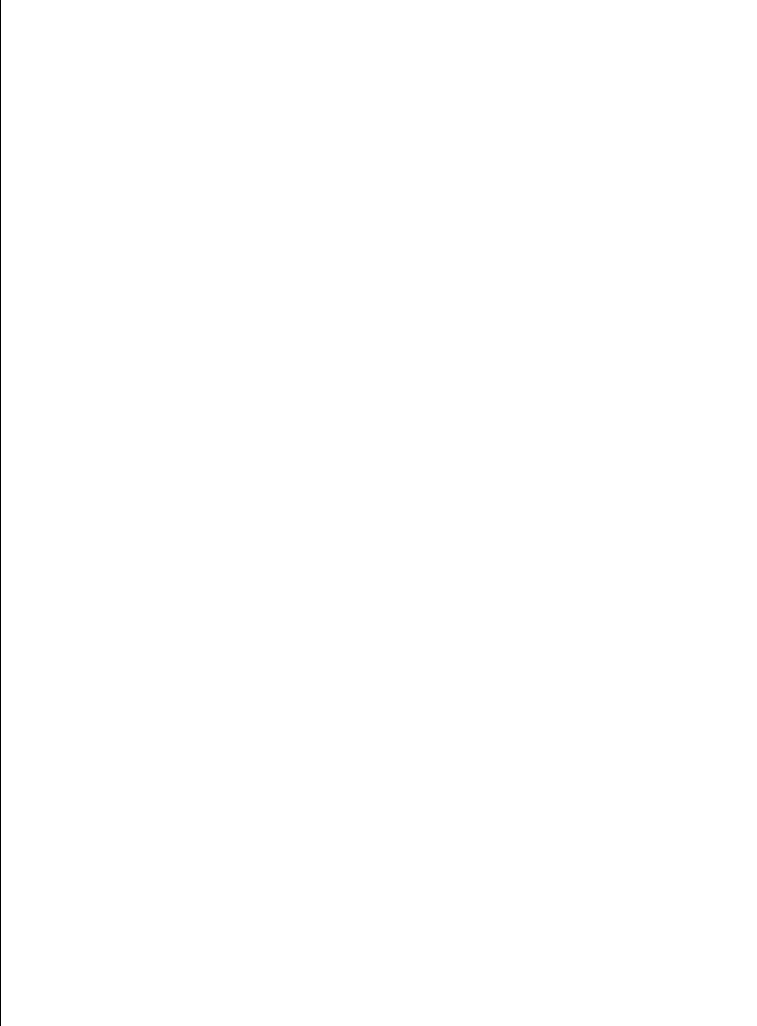 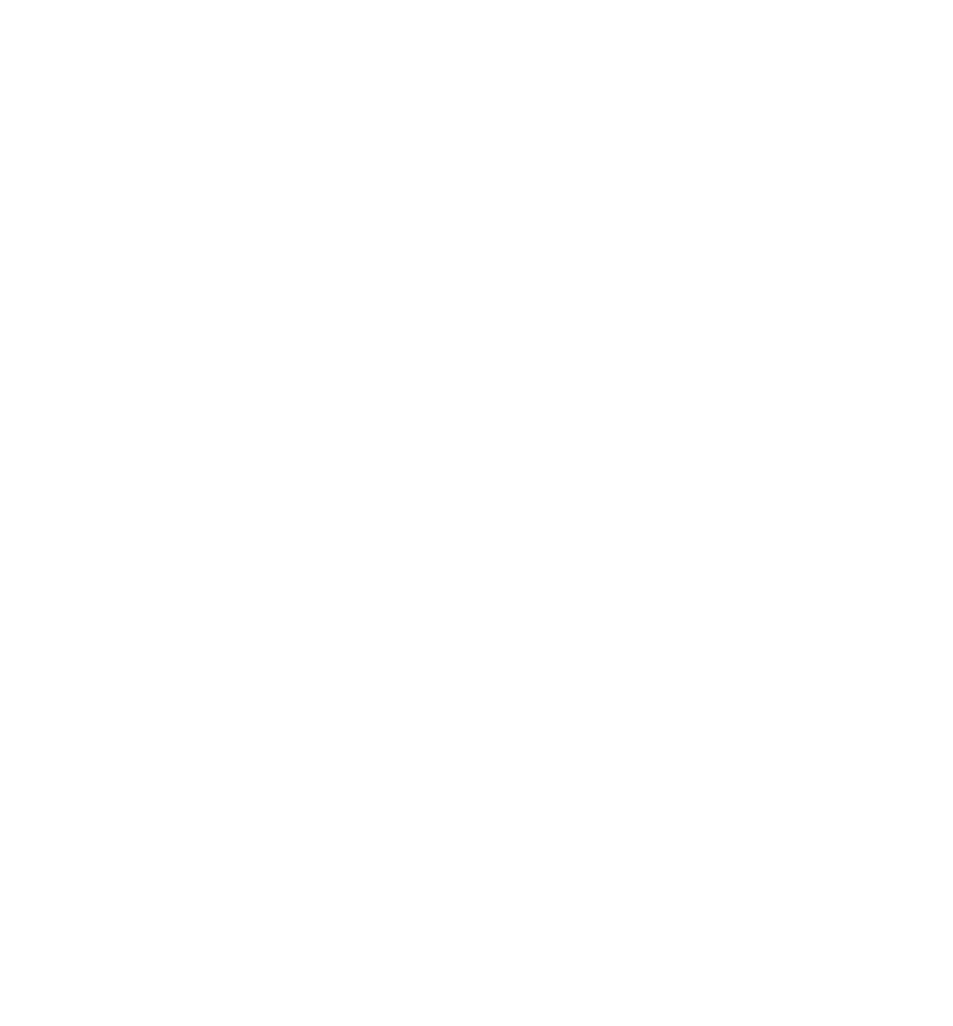 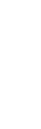 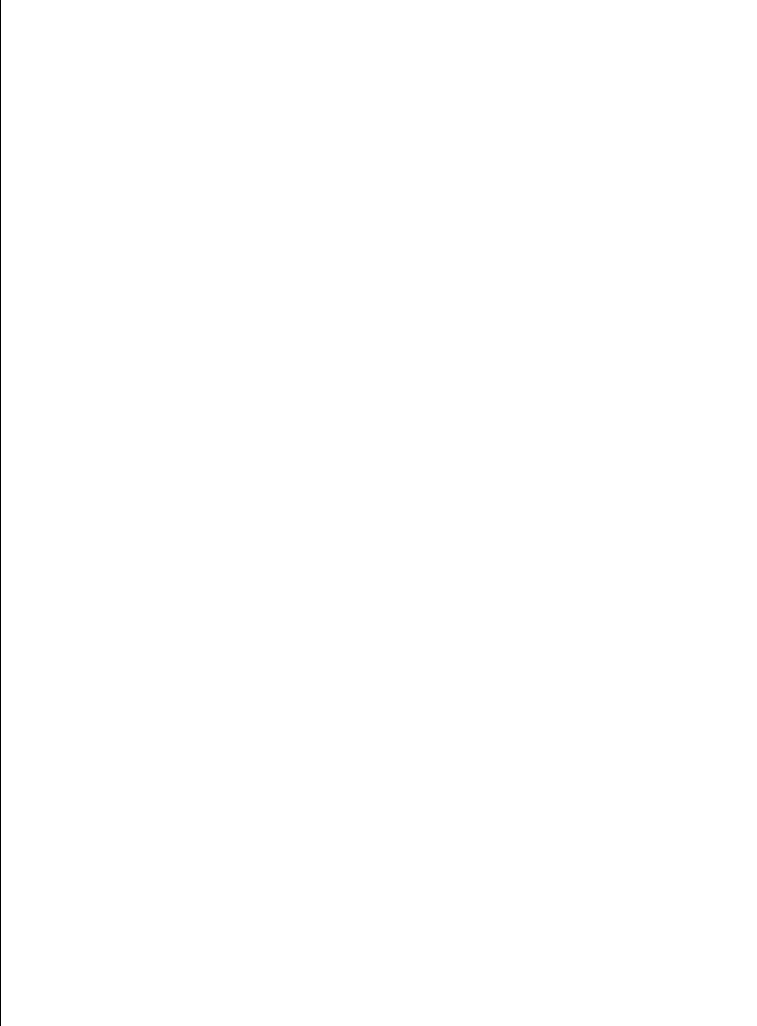 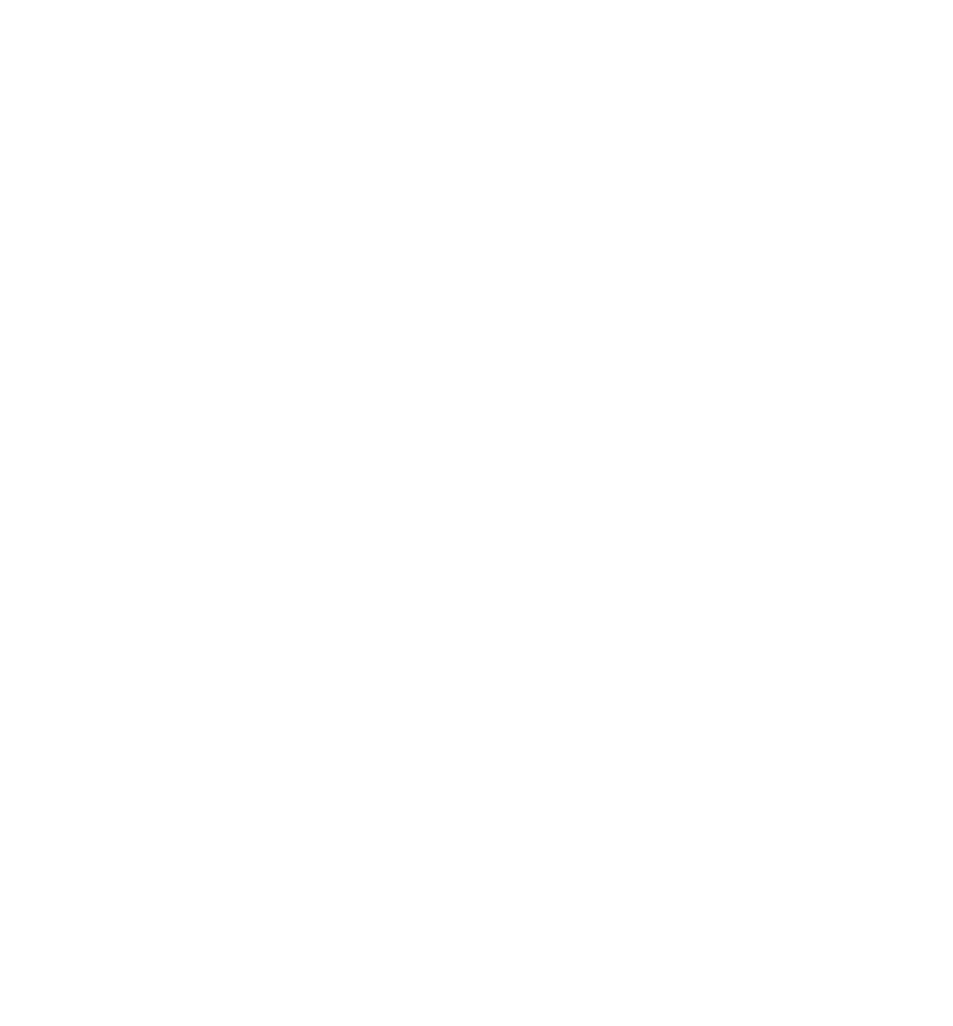 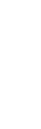 (Attach list of amounts remitted for each employee. A sample list is available) 